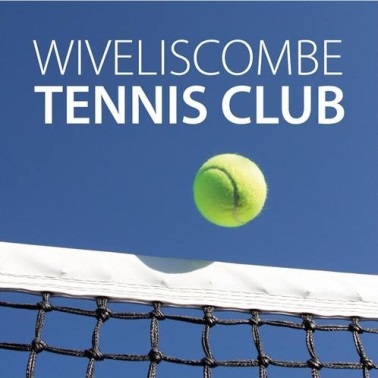 Accident and Emergency GuidanceIn the event of an accident or emergency• Stay calm but act swiftly and observe the situation. Is there any danger of further injuries?• Listen to what the injured person is saying• If the injury is minor, alert your first aider to take appropriate action• If the injury requires specialist treatment, call the emergency services• Deal with the rest of the group and ensure that they are adequately supervised• Do not move someone with major injuries - wait for the emergency services• Contact the injured person’s parent/carer• Complete an incident/accident report formFirst aid kit contents include• A guidance leaflet• Assorted plasters• 1 large sterile first aid dressing• 2 medium sterile first aid dressings• 1 sterile eye pad• 1 sterile burns dressings• 10 gauze swabs• Sterile wound cleansing wipes, burn gels and eye/wound• 2 triangular bandages (individually wrapped)• Conforming bandage• Safety pins• Scissors• Disposable gloves• 1 disposable instant ice packs• 1 reusable ice pack (located in fridge)First aid kit is checked every 3 months for contents and expiry datesReporting of accidents/accidentsOn witnessing an accident or incident, please ensure you complete an accident report form and hand to a member of the committee. Forms are located in the accident/incident folder located in the clubhouse.Accident/emergency contact informationSee first aid notice